Edukacinių konkursų „Olympis 2022 - Rudens sesija“ rezultataiŠilutės r. Juknaičių pagrindinė mokyklaLietuvių kalbos konkurso rezultataiAnglų kalbos konkurso rezultataiMatematikos konkurso rezultataiBiologijos konkurso rezultatai#MokinysKlasėLygisRezultatasGeriau už1Laipsnis1.Melita Kaunaitė11 klasė65,03%-2.Karina Baužaitė11 klasė51,5%-3.Nojus Tekorius11 klasė47,85%-4.Vakarė Sandaraitė22 klasė99,4%84%I5.Liudvikas Andrijauskas22 klasė99,4%84%I6.Tajus Pukelis22 klasė97%63%I7.Akvilė Vasiliauskaitė22 klasė96,2%57%I8.Emilis Maksimavičius22 klasė96%56%I9.Ieva Petravičiūtė22 klasė92%-I10.Viltė Karaciejūtė22 klasė91,6%-I11.Eimantas Šiaudvytis22 klasė89,8%-I12.Dominykas Krasnovas22 klasė82,13%-II13.Ema Vaitkevičiūtė33 klasė99,25%96%I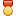 14.Gustė Gnifkovskaitė33 klasė97,88%88%I15.Žemyna Grigalytė33 klasė96,92%83%I16.Mindaugas Pukelis33 klasė90,73%57%I17.Vanessa Šimašiūtė33 klasė85,04%-II18.Konstantinas Andrijauskas33 klasė79,4%-III19.Miglė Meižytė44 klasė87,18%61%II20.Paulina Buivydaitė44 klasė83,03%-II21.Vilius Budvytis44 klasė82,1%-II#MokinysKlasėLygisRezultatasGeriau už1Laipsnis1.Liudvikas Andrijauskas22 klasė100%100%I2.Ieva Gečaitė22 klasė98%66%I3.Vakarė Sandaraitė22 klasė96,48%54%I4.Viltė Karaciejūtė22 klasė94,6%-I5.Eimantas Šiaudvytis22 klasė93,33%-I6.Akvilė Vasiliauskaitė22 klasė90,32%-I7.Tajus Pukelis22 klasė89,97%-I8.Dominykas Krasnovas22 klasė84,23%-II9.Emilis Maksimavičius22 klasė82,58%-II10.Ieva Petravičiūtė22 klasė74,47%-III11.Žemyna Grigalytė33 klasė98,75%78%I12.Mindaugas Pukelis33 klasė95,58%52%I13.Konstantinas Andrijauskas33 klasė95%-I14.Vanessa Šimašiūtė33 klasė84,39%-II15.Ema Vaitkevičiūtė33 klasė67,53%-16.Gustė Gnifkovskaitė33 klasė63,12%-17.Paulina Buivydaitė44 klasė91,9%-I18.Miglė Meižytė44 klasė71,14%-III#MokinysKlasėLygisRezultatasGeriau už1Laipsnis1.Melita Kaunaitė11 klasė90,33%55%I2.Karina Baužaitė11 klasė79,87%-II3.Nojus Tekorius11 klasė52,03%-4.Liudvikas Andrijauskas22 klasė98,67%93%I5.Viltė Karaciejūtė22 klasė92,42%72%I6.Eimantas Šiaudvytis22 klasė87,67%54%II7.Ieva Petravičiūtė22 klasė83,17%-II8.Emilis Maksimavičius22 klasė83,08%-II9.Vakarė Sandaraitė22 klasė79,67%-II10.Tajus Pukelis22 klasė75,17%-III11.Ieva Gečaitė22 klasė69%-12.Dominykas Krasnovas22 klasė65,33%-13.Akvilė Vasiliauskaitė22 klasė54,33%-14.Žemyna Grigalytė33 klasė97,51%88%I15.Vanessa Šimašiūtė33 klasė90,51%58%I16.Ema Vaitkevičiūtė33 klasė89,35%55%II17.Gustė Gnifkovskaitė33 klasė88,34%52%II18.Mindaugas Pukelis33 klasė84,13%-II19.Konstantinas Andrijauskas33 klasė73,01%-III20.Vilius Budvytis44 klasė92,59%68%I21.Paulina Buivydaitė44 klasė79,02%-III22.Miglė Meižytė44 klasė65,93%-#MokinysKlasėLygisRezultatasGeriau už1Laipsnis1.Tajus Pukelis22 klasė93,8%71%I2.Liudvikas Andrijauskas22 klasė92,9%66%I3.Vakarė Sandaraitė22 klasė91,4%59%I4.Viltė Karaciejūtė22 klasė90,8%56%I5.Ieva Petravičiūtė22 klasė90,5%55%I6.Eimantas Šiaudvytis22 klasė89%-II7.Ieva Gečaitė22 klasė86,6%-II8.Dominykas Krasnovas22 klasė82,5%-II9.Emilis Maksimavičius22 klasė73%-III10.Akvilė Vasiliauskaitė22 klasė67,5%-11.Žemyna Grigalytė33 klasė96,8%96%I12.Vanessa Šimašiūtė33 klasė92,3%83%I13.Mindaugas Pukelis33 klasė77,2%-III14.Ema Vaitkevičiūtė33 klasė70,35%-III15.Konstantinas Andrijauskas33 klasė61,58%-16.Vilius Budvytis44 klasė78,1%55%III17.Miglė Meižytė44 klasė74,07%-III18.Paulina Buivydaitė44 klasė58,93%-